Spanish Language Dr Sonia Bailini Teachers: Dr M. ÁNGELES SARAIBA RUSSELL, Dr Carla SofÍa GarcÍa CiterioText under revision. Not yet approved by academic staff. COURSE AIMS AND INTENDED LEARNING OUTCOMES The course aims to have students acquire or consolidate the language skills required by the individual faculties and by the respective degree programmes for Level 1 in the foreign language. These competences correspond to those indicated for B1 level of the European Framework of Reference for Languages.At the end of the course, students will be able to express themselves in simple and coherent ways on familiar topics related to their studies, work, free time, travelling, on an experience and a project and to interact independently in situations of daily life (e.g., making an appointment, shopping, booking a service, ordering at a restaurant, asking and giving information, going to the doctor, talking about past experiences and future plans).COURSE CONTENTSTUDY, KNOWLEDGE AND ACTIVE USE OF BASIC GRAMMAR:•	Fonética y ortografía.•	Artículos determinados e indeterminados. Forma y uso.•	Género y número de nombres y adjetivos.•	Pronombres:	personales	sujeto,	reflexivos,	complemento	directo,	indirecto	e interrogativos.•	Adjetivos y pronombres: posesivos, demostrativos, indefinidos, relativos e interrogativos.•	Diferencia entre hay / está (n).•	Verbos reflexivos, pronominales e impersonales.•	Números cardinales y ordinales.•	Muy/mucho.•	Comparativos y superlativos.•	Diferencia entre ser/estar.•	Principales verbos regulares e irregulares.•	Tiempos verbales del Indicativo: Presente, Pretérito imperfecto, Pretérito perfecto, Pretérito indefinido, Pretérito pluscuamperfecto, Futuro y Condicional.•	El Imperativo + pronombres.•	Perífrasis: Ir a + infinitivo; Haber/tener + que + infinitivo; Deber + infinitivo; Volver a / acabar de + infinitivo; Estar a punto de + infinitivo; Estar + gerundio.•	Adverbios de lugar, tiempo, modo, cantidad, etc.•	Principales preposiciones y conjunciones.•	Diferencias gramaticales básicas entre el español y el italiano.ACQUISITION OF THE FUNDAMENTAL VOCABULARY FOR EXPRESSING YOURSELF IN DAY-TO-DAY SITUATIONS•	Saludos, despedidas y presentaciones.•	Países y nacionalidades.•	La familia y la descripción de personas.•	Profesiones y lugares de trabajo.•	Partes del día y acciones habituales. Expresiones de frecuencia.•	La casa (descripción de las partes, mobiliario y objetos).•	La ciudad. Nombres de establecimientos y lugares públicos. Indicadores de dirección.•	Ropa (prendas de vestir, tallas y colores).•	Partes del cuerpo.•	Alimentos y bebidas.•	Actividades del tiempo libre y lugares de ocio.•	Días de la semana, meses del año y estaciones.•	Tiempo atmosférico.•	Viajes y servicios.•	Medios de transporte.•	Medio ambiente. •	Marcadores temporales de pasado y futuro.•	Aficiones y deportes.•	Principales “falsos amigos” entre el español y el italiano.READING LISTText used in course lectures Campus Sur A1-B1ISBN 978-84-19236-35-7 Campus Sur A1-B1, Ed. Híbrida, Libro del alumno; ed. Difusión (https://www.ilpiacerediapprendere.it/)Optional and/or recommended textsR. Odicino, C. Campos, M. Sánchez, Gramática española, 2 ed., UTET Università, Milan, 2019, ISBN: 978-8860085641Various editions, Gramática básica del estudiante de español, Ed. Difusión, Madrid, 2005.F. CASTRO, Uso de la gramática española, Nivel elemental. Nueva edición. Edelsa, Madrid, 2010. Recommended dictionariesR. AQUÉS, A. PADOAN, Il Grande dizionario di Spagnolo, Dizionario Spagnolo- Italiano/ Italiano-Spagnolo, Zanichelli, DVD-Rom and downloadable version for Windows and Mac.C. MALDONADO GONZÁLEZ (ed.), Clave: diccionario de uso del español actual, SM, Madrid, 1999.L. TAM, Dizionario Italiano-Spagnolo/Spagnolo- Italiano, Hoepli, Milan, 1997.TEACHING METHODThe course lasts one year and is divided into two semesters. It starts at beginner and goes to intermediate level, B1. Students are required to attend both the first and second semester. Please note that the beginner level course is not available in the second semester.   No prior registration is required, therefore students who intend to attend the courses can go directly to the classrooms during lesson times. The lessons include comprehension and oral expression activities, role-plays of communicative situations, grammar explanations, exercises on the online platform and preparation for the written and oral exam.ASSESSMENT METHOD AND CRITERIADESCRIPTION OF THE QUALIFYING EXAM The final examination or prova d’idoneità (“qualifying exam”) consists of a computerised test as well as an oral exam which students may ONLY sit after first passing the computerised component. COMPUTERISED TEST (DURATION: 60 MINUTES. (Dictionaries are not permitted)Written comprehension: 10 multiple-choice questions. Grammar: 20 multiple-choice questions. Vocabulary: 20 multiple-choice questions.Listening comprehension: 5 true-or-false questionsTOTAL QUESTIONS: 55 STUDENTS NEED AT LEAST 39/55 MARKS TO PASS THE TEST AND QUALIFY FOR TAKING THE ORAL TEST (each answer is worth 1 mark).ORAL TESTStudents must demonstrate that they can hold a conversation by interacting with the lecturer and/or another student and expressing themselves in a simple but understandable and substantially correct way about a day-to-day situation.The oral exam will take place as follows:introductory conversation with the student on everyday subjects;conversation/interaction with another student in the form of a simulated communicative situation or the presentation of a topic from the syllabus, chosen by the lecturer.Students’ listening comprehension and speaking skills will be assessed; the quality of communication will also be taken into account in the assessment of speaking. VALIDITY OF THE WRITTEN TESTOnce students have passed the computerised test, they can register to take the oral test on any exam date. Please note: the written test remains valid even outside the exam session in which it was taken.NOTES AND PREREQUISITESStudents who have never studied Spanish or who have studied it only for a short time and irregularly will have to attend the course in both the first and second semester. Only students who have already taken Spanish courses in other contexts will be able to access the course in the second semester.    Prerequisites Prior knowledge of the language is not a fundamental requirement as specific courses for beginners are provided. However, in order to learn a foreign language, students must commit to continuous and regular study, extended learning and assimilation periods and a lot of practice and interaction with teachers and/or other interlocutors. It is therefore recommended that students who have never studied Spanish or have not taken a regular course attend courses for beginners. For all information regarding timetables and classrooms, the syllabus and reading lists, the dates of written and oral exams and preparation for the test, please refer to the Selda web page: http://selda.unicatt.it/brescia - Language Training - Spanish 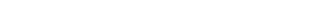 PREPARING FOR THE EXAMIn addition to the courses offered by SeLdA, students can use the Centro per l’Autoapprendimento (“Independent Learning Centre” or CAP), which would also benefit those wishing to consolidate their skills.At the CAP, students can design personalised study itineraries with the help of a language consultant available weekly.In addition to the texts used regularly in lectures and recommended reading, CAP offers both printed and multimedia material for independent study, as well as the possibility of practising the computerised test. Further information can be found on the lecturer's webpage at http://docenti.unicatt.it/web/searchByName.do?language=ENG, or on the Faculty notice board.